§2192.  Purposes of the feesThe fees charged to users of state-owned facilities and established by the bureau under this article, by rule, provide revenue for the following purposes:  [PL 2011, c. 655, Pt. GG, §62 (AMD); PL 2011, c. 655, Pt. GG, §70 (AFF).]1.  Current expenses.  To pay the current expenses, either incurred directly or through contractual agreements with another party or parties, for operating and maintaining a facility or delivering a service and to provide for normal maintenance and replacement of equipment.  Current expenses also include costs incurred under subchapter 5;[PL 2011, c. 655, Pt. GG, §62 (AMD); PL 2011, c. 655, Pt. GG, §70 (AFF).]2.  Interest.  To provide for the payment of interest on the indebtedness created or assumed by the bureau;[PL 2011, c. 655, Pt. GG, §62 (AMD); PL 2011, c. 655, Pt. GG, §70 (AFF).]3.  Indebtedness.  To provide an annual sum equal to not less than 2% nor more than 10% of the term indebtedness represented by the issuance of bonds created or assumed by the bureau, which sum must be turned into a sinking fund and there maintained to provide for the extinguishment of term indebtedness.  The money set aside in this sinking fund must be devoted to the retirement of the term obligations of the bureau and may be invested in such securities as savings banks in the State are allowed to hold;[PL 2011, c. 655, Pt. GG, §62 (AMD); PL 2011, c. 655, Pt. GG, §70 (AFF).]4.  Principal payments.  To provide for annual principal payments on serial indebtedness created or assumed by the bureau;[PL 2011, c. 655, Pt. GG, §62 (AMD); PL 2011, c. 655, Pt. GG, §70 (AFF).]5.  Contingency reserve fund allowance.  To provide for a contingency reserve fund allowance by providing rates to reflect up to a 5% addition to yearly revenues over that required to operate the facility;[PL 1989, c. 585, Pt. A, §7 (NEW).]6.  Closing reserve fund.  To provide for a closing and monitoring reserve fund by providing rates which, over the expected life span of the facility including the post-closure monitoring period, will generate the amount determined to be necessary by the department in its licensing process under chapter 13; and[PL 1989, c. 585, Pt. A, §7 (NEW).]7.  Compliance costs.  To provide for the costs associated with licensing, compliance and enforcement efforts of the department.[PL 1989, c. 585, Pt. A, §7 (NEW).]SECTION HISTORYPL 1989, c. 585, §A7 (NEW). PL 1995, c. 656, §§A59,60 (AMD). PL 2011, c. 655, Pt. GG, §62 (AMD). PL 2011, c. 655, Pt. GG, §70 (AFF). The State of Maine claims a copyright in its codified statutes. If you intend to republish this material, we require that you include the following disclaimer in your publication:All copyrights and other rights to statutory text are reserved by the State of Maine. The text included in this publication reflects changes made through the First Regular and First Special Session of the 131st Maine Legislature and is current through November 1, 2023
                    . The text is subject to change without notice. It is a version that has not been officially certified by the Secretary of State. Refer to the Maine Revised Statutes Annotated and supplements for certified text.
                The Office of the Revisor of Statutes also requests that you send us one copy of any statutory publication you may produce. Our goal is not to restrict publishing activity, but to keep track of who is publishing what, to identify any needless duplication and to preserve the State's copyright rights.PLEASE NOTE: The Revisor's Office cannot perform research for or provide legal advice or interpretation of Maine law to the public. If you need legal assistance, please contact a qualified attorney.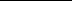 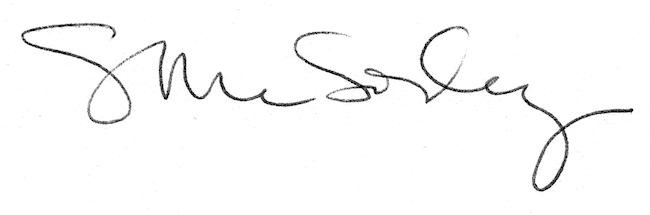 